ПРОЕКТМУНИЦИПАЛЬНАЯ ПРОГРАММА«Формирование современной городской среды на территории Гудермесского муниципального района Чеченской Республики на 2018-2022 годы»Гудермес 2017Паспортмуниципальной программы «Формирование современной городскойсреды на территории Гудермесского муниципального района Чеченской Республики на 2018-2022 годы» (далее - Программа)Сфера реализации Программы, основные проблемы, оценка последствий инерционного развития и прогноз ее развитияХарактеристика текущего состояние сферы благоустройства в Гудермесского городского поселения на 2017 г.На территории города Гудермес определены 194 единицы дворовых территорий. Из них благоустроено в соответствии с действующими на территории муниципального образования правилами благоустройства 130 единиц дворовых территорий. Общая площадь дворовых территорий по городу Гудермес составляет         162320 м2, из них площадь благоустроенных дворовых территорий по городу составляет 72709,9 м2, или 7,3 Га. Доля благоустроенных дворовых территорий многоквартирных домов от общего количества дворовых территорий многоквартирных дворов составляет 28 %.Общее количество многоквартирных домов по городу Гудермес, согласно реестру, составляет 194 единиц, процент благоустроенных дворовых территорий многоквартирных дворов составляет примерно 28 % от общего количества МКД (194 МКД).Доля населения, проживающего в жилом фонде с благоустроенными дворовыми территориями от общей численности населения составляет 1408 человек или 12 % от общего населения многоквартирных домов города Гудермес.На территории города Гудермес имеются общественные территории (парки, скверы, и т.д.) в количестве 3 сквера, 1 парк, 1 памятник ВОВ общая площадь которых составляет 52000 м2, или 5,20 Га.Количество благоустроенных общественных территорий по городу Гудермес составляет 1 единиц площадью 12092 м2 или 1,2 Га, что составляет 23 % от общего количества общественных территорий.Общественных территорий, нуждающихся в благоустройстве, на территории города Гудермес 1 единиц площадью 40000 м2 или 4,0 Га, что составляет 77 % от общего количества общественных территорий. Информация о текущем состоянии сферы благоустройства в населенных пунктах Гудермесского муниципального района2. Приоритеты политики благоустройства, формулировка целей, задач и целевых индикаторов муниципальной программыЦелью Программы является повышение уровня комплексного благоустройства территории Гудермесского муниципального района, в том числе:- улучшение технико-эксплуатационного состояния дворовых территорий многоквартирных домов и проездов к дворовым территориям многоквартирных домов;- организация благоустройства территорий муниципального образования;- создание условий для массового отдыха жителей и организация обустройства мест массового пребывания населения;- совершенствование архитектурно - художественного облика муниципального образования, размещение и содержание малых архитектурных форм.- формирование доступной городской среды для инвалидов и маломобильных групп населения.Применение программно-целевого метода позволит обеспечить системный подход к решению существующих проблем в сфере благоустройства, а также повысить эффективность и результативность осуществления бюджетных расходов.Для достижения поставленных целей необходимо решить следующие задачи:- обеспечение формирования единых подходов и ключевых приоритетов формирования комфортной городской среды на территории Гудермесского муниципального района ЧР с учетом приоритетов территориального развития;- создание универсальных механизмов вовлечения граждан, организаций (заинтересованных лиц) в реализацию мероприятий по благоустройству территорий; - повышение ответственности заинтересованных лиц за соблюдение чистоты и порядка, содержание объектов благоустройства;- адаптация городской среды для людей с физическими недостатками, обеспечивающую свободное передвижение людей с ограниченными возможностями.Успешное выполнение поставленных задач позволит улучшить условия жизни населения и повысить привлекательность района, как для проживания, так и для проведения хозяйственной деятельности, развертывания частной инициативы, привлечения бизнеса. Будут созданы необходимые условия для развития других систем жизнеобеспечения населения района в целом.Период реализации Программы 2018-2022 годы.Показатели (индикаторы) эффективности реализации Программы приводятся в приложении 1 к Программе.Характеристика основных мероприятий ПрограммыВ рамках Программы на 2018-2022 гг. для достижения поставленных целей предусматривается реализация следующих мероприятий:комплексное благоустройство дворовых территорий многоквартирных домов Гудермесского муниципального района ЧР;оздоровление санитарного состояния и улучшения эстетического внешнего вида населенных пунктов района за счет реализации проектов благоустройства наиболее посещаемых территорий и мест массового отдыха населения;озеленениенаселенных пунктов района (посадка деревьев и кустарников, устройство и ремонт газонов и цветников, санитарная обрезка деревьев и прореживание загущенных посадок);строительство детских игровых и спортивных площадок;благоустройство дворовых и общественных территорий с учетом их доступности для маломобильных групп населениярасширение механизмов вовлечения граждан и организаций в реализацию мероприятий по благоустройству.Перечень основных мероприятий приведен в приложении 2 к Программе.Благоустройство дворовых и общественных территорий предусматривает выполнение минимального и дополнительного перечня работ:минимальный перечень работ:– ремонт дворовых проездов;– организация освещения;– установка скамеек;– установка урн для мусора.дополнительный перечень работ:– оборудование детских и (или) спортивных площадок;– оборудование автомобильных парковок;– озеленение;-  иные виды работ.Нормативная стоимость (единичные расценки) работ по благоустройству, входящих в состав минимального перечня работ приведена в Таблице 1.Таблица 1В рамках дополнительного перечня работ по благоустройству дворовых территорий предусмотрено финансовое и (или) трудовое участие заинтересованных лиц.Доля финансового участия заинтересованных лиц в выполнении дополнительного перечня работ по благоустройству дворовых территорий.составляет не менее двух процентов от стоимости мероприятий по благоустройству дворовой территории. Порядок аккумулирования и расходования средств заинтересованных лиц, направляемых на выполнение дополнительного перечня работ по благоустройству дворовых территорий, и механизм контроля за их расходованием приведен в приложении 3 к Программе.Доля трудового участия заинтересованных лиц в выполнении дополнительного перечня работ по благоустройству дворовых территорий определяется в форме ежегодных субботников по уборке дворовой территории (не менее одного субботника за отчетный год).Проведение субботников по уборке дворовой территории оформляется уполномоченным лицом, которое вправе действовать в интересах всех собственников помещений в указанном многоквартирном доме, соответствующим актом,  который подлежит согласованию с представителем управляющей компании.При формировании заявок для включения в адресный перечень дворовых территорий многоквартирных домов, расположенных на территории Гудермесского муниципального района, подлежащих благоустройству, заинтересованные лица вправе выбрать, какие из видов работ, входящих в минимальный перечень по благоустройству дворовых территорий, планируются к реализации. Дополнительный перечень работ по благоустройству дворовых территорий многоквартирных домов реализуется только при условии реализации работ, предусмотренных минимальным перечнем по благоустройству дворовых территорий.Адресный перечень дворовых и общественных территорий, подлежащих благоустройству в рамках Программы, сформированный по результатам инвентаризации уровня благоустройства территории Гудермесского района, проведенной в соответствии с постановлением Правительства Чеченской Республики от 4 июля 2017 года № 174, и на основании предложений, поступивших от заинтересованных лиц, приведен в приложении 4 к Программе.Информация о мероприятиях по инвентаризации уровня благоустройства индивидуальных жилых домов и земельных участков, предоставленных для их размещения, и о заключенных по результатам соглашений с собственниками (пользователями) указанных домов (собственниками (землепользователями) земельных участков) об их благоустройстве не позднее 2020 года в соответствии с требованиями утвержденными в администрации Гудермесского муниципального района, Правил благоустройства приведена в приложении 5 к Программе. Ресурсное обеспечение программыОсновными источниками финансирования Программы являютсясредства республиканского бюджета, в том числе за счет целевых субсидий, поступивших из федерального бюджета, средства местного бюджета Гудермесского муниципального района, средства заинтересованных лиц.Для заключения соглашения с Министерством строительства и жилищно-коммунального хозяйства Чеченской Республики на предоставление субсидий республиканского бюджета на поддержку муниципальной программы администрацией Гудермесского муниципального района обеспечивается предоставление в адрес министерства следующих документов:	– адресный перечень всех дворовых территорий, нуждающихся в благоустройстве;	– перечень общественных территорий, подлежащих благоустройству в рамках Программы;– адресный перечень объектов недвижимого имущества (включая объекты незавершенного строительства) и земельных участков, находящихся в собственности (пользовании) юридических лиц и индивидуальных предпринимателей, которые подлежат благоустройству не позднее 2022 года за счет средств указанных лиц в соответствии с соглашениями, заключенными с администрацией Гудермесского муниципального района;– предоставить заключительные документы по инвентаризации уровня благоустройства территории Гудермесского района в виде паспортов благоустройства на все объекты, нуждающиеся в благоустройстве.Механизм реализации ПодпрограммыОтветственным исполнителем является администрация Гудермесского муниципального района Чеченской Республики.Администрация Гудермесского муниципального района:1. Обеспечивает проведение общественного обсуждения проекта Программы (со сроком обсуждения не менее 30 дней со дня опубликования), в том числе при внесении в нее изменений, в соответствии с нормативными правовыми актами, утвержденными администрацией Гудермесского муниципального района, устанавливающими Порядок общественного обсуждения проекта Программы, Порядки и сроки представления, рассмотрения и оценки предложений о включении дворовых территорий и общественных территорий в муниципальную программу «Формирование современной городской среды» на 2018 - 2022 годы.По итогам общественного обсуждения необходимо осуществить доработку Программы с учетом предложений заинтересованных лиц о включении дворовой территории и (или) общественной территории.2. Заключает с Министерством строительства и жилищно-коммунального хозяйства Чеченской Республики соглашение о предоставлении субсидии, для чего обеспечивает представлениев адрес министерства необходимых для получения субсидий документов, указанных в разделе 4 «Ресурсное обеспечение программы» Программы.3. Разрабатывает и утверждает в срок до 14 сентября 2017 года с учетом обсуждениями с представителями заинтересованных лиц дизайн-проект благоустройства каждой дворовой территории, включенной в Программу на 2018 год, а также дизайн-проект благоустройства общественной территории, в которые включается текстовое и визуальное описание предлагаемого проекта, в том числе его концепция и перечень (в том визуализированный) элементов благоустройства, предлагаемых к размещению на соответствующей территории приложение 6 к программе.Порядок разработки, обсуждения, согласования и утверждения дизайн-проекта благоустройства дворовой территории многоквартирного дома, расположенного на территории муниципального образования, а также дизайн-проекта благоустройства территории общего пользованияприведен в приложении 7 к Программе.4. Обеспечивает синхронизацию выполнения работ в рамках Программы с реализуемыми в Гудермесском муниципальном районе федеральными, республиканскими и муниципальными программами (планами) строительства (реконструкции, ремонта) объектов недвижимого имущества, программ по ремонту и модернизации инженерных сетей и иных объектов, расположенных на соответствующей территории.5. Обеспечивает проведение мероприятий по благоустройству дворовых территорий, общественных территорий с учетом необходимости обеспечения физической, пространственной и информационной доступности зданий, сооружений, дворовых и общественных территорий для инвалидов и других маломобильных групп населения.6. Заключают договора с подрядными организациями на выполнение мероприятий Программы, в том числе на осуществление строительного контроля;7. Представляет ежемесячно отчеты о выполненных мероприятиях Программы в Министерство строительства и жилищно-коммунального хозяйства Чеченской Республики, в соответствии с периодичностью и сроками, установленнымисоглашением о предоставлении субсидии муниципальному образованию.ПРИЛОЖЕНИЕ 1к Программе «Формирование современной городской среды в Гудермесском муниципальном районе на 2018-2022 годы»Сведенияо показателях (индикаторах) ПодпрограммыПРИЛОЖЕНИЕ 2к Программе «Формирование современной городской среды в Гудермесском муниципальном районе на 2018-2022 годы»Переченьосновных мероприятий ПодпрограммыПРИЛОЖЕНИЕ 3к Программе «Формирование современной городской среды в Гудермесском муниципальном районе на 2018-2022 годы»Порядокаккумулирования средств заинтересованных лиц, направляемых на выполнение дополнительного перечня работ по благоустройству дворовых территорийОбщие положенияНастоящий Порядок аккумулирования средств заинтересованных лиц, направляемых на выполнение минимального, дополнительного перечней работ по благоустройству дворовых территорий (далее – Порядок), регламентирует процедуру аккумулирования средств заинтересованных лиц, направляемых на выполнение минимального, дополнительного перечней работ по благоустройству дворовых территорий Гудермесского муниципального района, механизм контроля за их расходованием, а также устанавливает порядок и формы трудового и (или) финансового участия граждан в выполнении указанных работ.Под формой трудового участия понимается неоплачиваемая трудовая деятельность заинтересованных лиц, имеющая социально полезную направленность, не требующая специальной квалификации и организуемая в качестве:- трудового участия заинтересованных лиц, организаций в выполнении минимального перечня работ по благоустройству дворовых территорий;- трудового участия заинтересованных лиц, организаций в выполнении дополнительного перечня работ по благоустройству дворовых территорий.Под формой финансового участия понимается:- доля финансового участия заинтересованных лиц, организаций в выполнении минимального перечня работ по благоустройству дворовых территорий;- доля финансового участия заинтересованных лиц, организаций в выполнении дополнительного перечня работ по благоустройству дворовых территорий.Порядок трудового и (или) финансового участия заинтересованных лиц2.1. Организация финансового участия, осуществляется заинтересованными лицами в соответствии с решением общего собрания собственников помещений в многоквартирном доме, дворовая территория которого подлежит благоустройству, оформленного соответствующим протоколом общего собрания собственников помещений в многоквартирном доме.2.2. Организация трудового участия, осуществляется заинтересованными лицами в соответствии с решением общего собрания собственников помещений в многоквартирном доме, дворовая территория которого подлежит благоустройству, оформленного соответствующим протоколом общего собрания собственников помещений в многоквартирном доме.Организация трудового участия призвана обеспечить реализацию потребностей в благоустройстве соответствующей дворовой территории исходя из необходимости и целесообразности организации таких работ.Условия аккумулирования и расходования средств3.1. В случае, если предусмотрено финансовое участие заинтересованных лиц в выполнении минимального перечня работ по благоустройству дворовых территорий, и (или) в случае включения заинтересованными лицами в дизайн-проект благоустройства дворовой территории работ, входящих в дополнительный перечень работ по благоустройству дворовых территорий, денежные средства заинтересованных лиц перечисляются на лицевой счет, администрации Гудермесского муниципального района для учета средств, поступающих от оказания платных услуг и иной, приносящей доход деятельности.3.2. Администрация Гудермесского муниципального района, заключает соглашения с заинтересованными лицами, принявшими решение о благоустройстве дворовых территорий, в которых определяются порядок и сумма перечисления денежных средств заинтересованными лицами.3.3. Перечисление денежных средств заинтересованными лицами осуществляется до начала работ по благоустройству дворовой территории. Ответственность за неисполнение заинтересованными лицами указанного обязательства определяется в заключенном соглашении.3.4. Администрация Гудермесского муниципального района, обеспечивает учет поступающих от заинтересованных лиц денежных средств в разрезе многоквартирных домов, дворовые территории которых подлежат благоустройству.3.5. Администрация Гудермесского муниципального района, обеспечивает ежемесячное опубликование на официальном сайте Администрации Гудермесского муниципального района в информационно-телекоммуникационной системе «Интернет» данных о поступивших от заинтересованных лиц денежных средствах в разрезе многоквартирных домов, дворовые территории которых подлежат благоустройству.Администрация Гудермесского муниципального района, ежемесячно обеспечивает направление данных о поступивших от заинтересованных лиц денежных средствах в разрезе многоквартирных домов, дворовые территории которых подлежат благоустройству, в адрес общественной комиссии.3.6. Расходование аккумулированных денежных средств заинтересованных лиц осуществляется Администрацией Гудермесского муниципального района на:- финансирование минимального перечня работ по благоустройству дворовых территорий, включенного в дизайн-проект благоустройства дворовой территории;- финансирование дополнительного перечня работ по благоустройству дворовых территорий, включенного в дизайн-проект благоустройства дворовой территории.Расходование аккумулированных денежных средств заинтересованных лиц осуществляется в соответствии с условиями соглашения на выполнение работ в разрезе многоквартирных домов, дворовые территории которых подлежат благоустройству.3.7. Администрация Гудермесского муниципального района осуществляет перечисление средств заинтересованных лиц на расчетный счет подрядной организации, открытый в учреждениях Центрального банка Российской Федерации или кредитной организации, не позднее двадцатого рабочего дня после согласования актов приемки работ (услуг) по организации благоустройства дворовых территорий многоквартирных домов, с лицами, которые уполномочены действовать от имени заинтересованных лиц.Контроль за соблюдением условий порядка4.1. Контроль за целевым расходованием аккумулированных денежных средств заинтересованных лиц осуществляется Администрация Гудермесского муниципального района в соответствии с бюджетным законодательством.4.2. Администрация Гудермесского муниципального района, обеспечивает возврат аккумулированных денежных средств заинтересованным лицам в срок до 31 декабря текущего года при условии:- экономии денежных средств, по итогам проведения конкурсных процедур;- неисполнения работ по благоустройству дворовой территории многоквартирного дома по вине подрядной организации;-   не предоставления заинтересованными лицами доступа к проведению благоустройства на дворовой территории;-    возникновения обстоятельств непреодолимой силы;- возникновения иных случаев, предусмотренных действующим законодательством.ПРИЛОЖЕНИЕ 4к Программе «Формирование современной городской среды в Гудермесском муниципальном районе на 2018-2022 годы»Адресный перечень дворовых территориймногоквартирных домовАдресный перечень общественных территорийПРИЛОЖЕНИЕ 5к Программе «Формирование современной городской среды в Гудермесском муниципальном районе на 2018-2022 годы»Информация о мероприятиях по инвентаризации уровня благоустройства индивидуальных жилых домов и земельных участков, предоставленных для их размещения, и о заключенных по результатам соглашений с собственниками (пользователями) указанных домов (собственниками (землепользователями) земельных участков) об их благоустройстве не позднее 2020 года в соответствии с требованиями утвержденных в Администрации Гудермесского муниципального района - Правил благоустройства.ПРИЛОЖЕНИЕ 6к Программе «Формирование современной городской среды в Гудермесском муниципальном районе на 2018-2022 годы»Визуализированный перечень объектов  благоустройства, предлагаемых к размещению на соответствующей дворовой территории ПРИЛОЖЕНИЕ 7к Программе «Формирование современной городской среды в Гудермесском муниципальном районе на 2018-2022 годы»Об утверждении Порядка разработки, обсуждения, согласования и утверждения дизайн-проекта благоустройства дворовой территории многоквартирного дома, расположенного на территории Гудермесского муниципального района, а также дизайн-проекта благоустройства территории общего пользования.Руководствуясь Федеральным законом от 6 октября 2003 года № 131-ФЗ «Об общих принципах организации местного самоуправления в Российской Федерации», постановлением администрации МО и Уставом муниципального образования ПОСТАНОВЛЯЮ:1.Утвердить Порядокразработки, обсуждения, согласования и утверждения дизайн-проекта благоустройства дворовой территории многоквартирного дома, расположенного на территории Гудермесского муниципального района, а также дизайн-проекта благоустройства территории общего пользования, согласно приложению к настоящему постановлению.2. Контроль за исполнением настоящего постановления возложить на первого заместителя главы администрации МО3. Настоящее постановление вступает в силу со дня его официального опубликования.Глава МО                                                                               ___________ПРИЛОЖЕНИЕк постановлению администрации муниципального образованияот___________ . №_____ПОСТАНОВЛЕНИЕПорядокразработки, обсуждения, согласования и утверждения дизайн-проекта благоустройства дворовой территории многоквартирного дома, расположенного на территории муниципального образования, а также дизайн-проекта благоустройства территории общего пользования Общие положения1.1. Настоящий Порядок регламентирует процедуру разработки, обсуждения и согласования заинтересованными лицами дизайн-проекта благоустройства дворовой территории многоквартирного дома, расположенного на территории Гудермесского муниципального района,             а также дизайн-проекта благоустройства территории общего пользования, и  их утверждение в рамках реализации муниципальной программы  «Формирование современной городской среды» (далее – Порядок).1.2. Под дизайн-проектом понимается графический (в том числе в виде соответствующих визуализированных изображений)  и текстовый материал, с планировочной схемой, фотофиксацией существующего положения, с описанием работ и мероприятий, предлагаемых к выполнению (далее – дизайн проект).Содержание дизайн-проекта зависит от вида и состава планируемого перечня элементов благоустройства, предлагаемых к размещению на соответствующей дворовой территорииили территории общего пользования. Это может быть как проектная, сметная документация, так и упрощенный вариант в виде изображения дворовой территории или территории общего пользования с описанием работ и мероприятий, предлагаемых к выполнению.1.3. К заинтересованным лицам относятся: собственники помещений в многоквартирных домах, собственники иных зданий и сооружений, расположенных в границах дворовой территории и (или) территории общего пользования, подлежащей благоустройству (далее – заинтересованные лица).2. Разработка дизайн-проектов	2.1. Разработка дизайн-проекта в отношении дворовых территорий многоквартирных домов, расположенных на территории Гудермесского муниципального района, а также территорий общего пользования, осуществляется в соответствии с Правилами благоустройства территории Гудермесского муниципального района, требованиями Градостроительного кодекса Российской Федерации, а также действующими строительными,санитарными и иными нормами и правилами.	2.2. Разработка дизайн-проекта в отношении дворовых территорий многоквартирных домов, расположенных на территории Гудермесского муниципального района и территорий общего пользования осуществляется в течение десяти  дней со дня утверждения общественной комиссией протокола оценки заявокзаинтересованных лиц на включение в адресный перечень дворовых территорий проекта программы и протокола оценки предложений граждан, организаций на включение в адресный перечень территорий общего пользования.	2.3. Разработка дизайн-проектаблагоустройства дворовой территории многоквартирного дома осуществляется с учетом минимальных и дополнительных перечней работ по благоустройству дворовой территории, и утвержденных протоколом общего собрания собственников помещений в многоквартирном доме, в отношении которой разрабатывается дизайн-проект благоустройства.3. Обсуждение, согласование и утверждение дизайн-проекта	3.1. Уполномоченное лицо, которое вправе действовать в интересах всех собственников помещений в многоквартирном доме, придомовая территория которого включена в адресный перечень дворовых территорий проекта программы (далее – уполномоченное лицо) обеспечивает обсуждение, согласование дизайн-проекта благоустройства дворовой территории многоквартирного дома, для дальнейшего его утверждения в срок, не превышающий 5 рабочих дней.	3.2. Утверждение дизайн-проекта благоустройства дворовой территории многоквартирного дома осуществляется  Главой  Гудермесского муниципального района в течение трех рабочих дней со дня согласования дизайн-проектадворовой территории многоквартирного дома уполномоченным лицом.	3.3. Обсуждение, согласование и утверждение дизайн-проекта благоустройства  территории общего пользования, включенной общественной комиссией в адресный перечень программы по итогам утверждения протокола оценки предложений граждан, организаций на включение в адресный перечень территорий общего пользования Гудермесского муниципального района осуществляется с участием, архитекторов, проектировщиков и других профильных специалистов.	3.4. Дизайн-проект на благоустройство дворовой территории многоквартирного дома утверждается в двух экземплярах, в том числе один экземпляр хранится у уполномоченного лица. 	3.5. Дизайн-проект на благоустройство территории общего пользования утверждается в одном экземпляре и хранится в администрации Гудермесского муниципального района.Глава района       ______________		_______________Ответственный исполнитель ПрограммыАдминистрация Гудермесского муниципального района ЧРСоисполнители ПрограммыАдминистрации сельских поселений Гудермесского муниципального района ЧР- граждане, юридические лица (заинтересованные лица);Цели Программы- улучшение технико-эксплуатационного состояния дворовых территорий многоквартирных домов и проездов к дворовым территориям многоквартирных домов;- организация благоустройства территорий муниципального образования;- создание условий для массового отдыха жителей и организация обустройства мест массового пребывания населения;- совершенствование архитектурно - художественного облика муниципального образования, размещение и содержание малых архитектурных форм.Задачи Программы- обеспечение формирования единых подходов и ключевых приоритетов формирования комфортной городской среды на территории Гудермесского муниципального района ЧР с учетом приоритетов территориального развития;- создание универсальных механизмов вовлечения граждан, организаций (заинтересованных лиц) в реализацию мероприятий по благоустройству территорий;- повышение ответственности заинтересованных лиц за соблюдение чистоты и порядка, содержание объектов благоустройства;- обеспечение реализации мероприятий программы в соответствии с утвержденными сроками;- адаптация городской среды для людей с физическими недостатками, обеспечивающую свободное передвижение людей с ограниченными возможностями. Целевые индикаторы и показатели Программы1. Количество благоустроенных дворовых территорий многоквартирных домов в рамках программы,    28 ед.;2. Доля благоустроенных дворовых территорий многоквартирных домов от общего количества дворовых территорий, подлежащих благоустройству, 72 %;3. Площадь благоустроенных дворовых территорий многоквартирных домов, 72709,9 кв. м;4. Количество благоустроенных общественных территорий в рамках программы 1 ед.;5.  Доля благоустроенных общественных территорий от общего  количества  общественных территорий, подлежащих благоустройству, предусмотренных в рамках муниципальной программе, 87 %;6. Доля проектов благоустройства, реализованных с финансовым участием граждан, заинтересованных организаций 0 %;7. Доля проектов благоустройства, реализованных с трудовым участием граждан, заинтересованных организаций 0 %.Сроки реализации                Программы2018 -2022 годыОжидаемые результаты реализации Программы- увеличение доли дворовых территорий МКД, в отношении которых будут проведены работы по благоустройству, от общего количества дворовых территорий МКД;- увеличение количества дворовых территорий МКД, приведенных в нормативное состояние;- подготовка комплектов проектно – сметной документации на выполнение ремонта дворовых территорий МКД;- увеличение общей площади дорожного покрытия дворовых территорий МКД приведенных в нормативное состояние;- создание комфортных условий для отдыха и досуга жителей;- увеличение числа граждан, обеспеченных комфортными условиями проживания в МКД;- благоустройство территорий общественных территорий муниципального образования;- улучшение эстетического состояния общественных территорий муниципального образования;- уровень информирования о мероприятиях по формированию современной городской среды муниципального образования, в ходе реализации Программы достигнет до 100%;- доля участия населения в мероприятиях, проводимых в рамках Программы, составит 100% .№Наименование показателяЕд. изм.2016 год2017год1Количество и площадь благоустроенных дворовых территорий (обеспеченных твердым покрытием, позволяющим комфортное передвижение по основным пешеходным коммуникациям в любое время года и в любую погоду, освещением, игровым оборудованием для детей возрастом до пяти лет и набором необходимой мебели, озеленением, оборудованными площадками для сбора отходов).ед./                                                                                              кв. м0120922Доля благоустроенных дворовых территорий от общего количества дворовых территорий.%0233Охват населения благоустроенными дворовыми территориями (доля населения, проживающего в жилом фонде с благоустроенными дворовыми территориями от общей численности населения Чеченской Республики).%0284Количество и площадь площадок, специально оборудованных для отдыха, общения и проведения досуга разными группами населения (спортивные площадки, детские площадки, площадки для выгула собак и другие).ед./                                                                                            кв. м0175Доля населения, имеющего удобный пешеходный доступ к площадкам, специально оборудованным для отдыха, общения и проведения досуга, от общей численности населения Чеченской Республики (под удобным пешеходным доступом понимается возможность для пользователя площадки дойти до нее по оборудованному твердым покрытием и освещенному маршруту в течение не более чем пяти минут).%                                                                                                                                                                                                                                              06Количество общественных территорий (парки, скверы, набережные и т.д.).ед. 777Доля и количество благоустроенных общественных территорий (парки, скверы, набережные и т.д.) от общего количества таких территорий.% / ед.023/18Доля и количество общественных территорий (парки, скверы, набережные и т.д.) от общего количества таких территорий, нуждающихся в благоустройстве.% /                                                                                                               ед.100/777/69Площадь благоустроенных общественных территорий, приходящихся на 1 жителя муниципального образования.кв.м.00,110Объем финансового участия граждан, организаций в выполнении мероприятий по благоустройству дворовых территорий, общественных территорий (при наличии такой практики).%0011Информация о наличии трудового участия граждан, организаций в выполнении мероприятий по благоустройству дворовых территорий, общественных территорий (при наличии такой практики)%00№ п/пНаименование норматива финансовых затрат на благоустройство, входящих в состав минимального перечня работЕдиница измеренияНормативы финансовых затрат на 1 единицу измерения, с учетом НДС (руб.)1Снятие деформированных асфальтобетонных покрытий самоходными холодными фрезами с шириной фрезерования 500-1000 мм и толщиной слоя: до 90 мм1000 м2 покрытия9497,602Устройство выравнивающего слоя из асфальтобетонной смеси: с применением укладчиков асфальтобетона100 т смеси36310,103Битумы нефтяные дорожные марки БНД-60/90, БНД 90/130т2406,414Устройство покрытия из горячих асфальтобетонных смесей асфальт укладчиками типа «VOGELE» средних типоразмеров при ширине укладки: до 6 м и толщиной слоя 7 см1000 м27585,505При изменении толщины покрытия на 0,5 см добавлять или исключать: к расценке 27-06-031-01(К-6)1000 м21928,886Асфальтобетонные смеси дорожные, аэродромные и асфальтобетон (горячие и теплые для плотного асфальтобетона мелко и крупнозернистые, песчаные), марка II, тип Вт409,107Разборка бортовых камней: на бетонном основании100 м1810,088Установка бортовых камней бетонных: при других видах покрытий100 м бортового камня4639,339Камни бортовые бетонные, марка 300м31308,4810Устройство асфальтобетонных покрытий дорожек и тротуаров однослойных из литой мелкозернистой асфальтобетонной смеси толщиной 5 см100 м2 покрытия3422,4411На каждые 0,5 см изменения толщины покрытия добавлять к расценке 27-07-001-01100 м2 покрытия2175,9212Разработка грунта в отвал экскаваторами «драглайн» или «обратная лопата» с ковшом вместимостью: 0,4 (0,3-0,45) м3, группа грунтов 21000 м3 грунта4407,4213Устройство оснований и покрытий из песчано-гравийных или щебеночно-песчаных смесей: однослойных толщиной 12 см1000 м2 основания или покрытия3646,9114Смесь обогащенная песчано-гравийно-щебеночная с содержанием песка не более 92%, гравия и щебня из гравия - не менее 8 %   (250/7,07)=35,36
ПЗ=250/7,07м335,36
15Ремонт асфальтобетонного покрытия дорог однослойного толщиной: 70 мм площадью ремонта до 5 м2100 м22460,1616Асфальтобетонные смеси дорожные, аэродромные и асфальтобетон (горячие и теплые для плотного асфальтобетона мелко и крупнозернистые, песчаные) марка II, тип Вт409,1017Погрузочные работы при автомобильных перевозках: мусора строительного с погрузкой экскаваторами емкостью ковша до 0,5 м31 т груза4,0318Перевозка грузов автомобилями-самосвалами грузоподъемностью 10 т, работающих вне карьера, на расстояние: до 10 км I класс груза1 т груза13,8419Разработка грунта в отвал экскаваторами «драглайн» или «обратная лопата» с ковшом вместимостью: 0,4 (0,3-0,45) м3, группа грунтов 21000 м3 грунта4407,4220Устройство основания под трубопроводы: песчаного10 м3 основания976,9121Укладка канализационных безнапорных раструбных труб из поливинилхлорида (ПВХ) диаметром: 250 мм100 м трубопроводов823,7122Труба полиэтиленовая, наружный диаметр 200 мм10 м712,2523Засыпка траншей и котлованов с перемещением грунта до 5 м бульдозерами мощностью: 59 кВт (80 л.с.), группа грунтов 11000 м3 грунта480,724Устройство прямоугольных бетонных монолитных канализационных колодцев площадью: до 3 м2 в сухих грунтах10 м3 5547,2725Люки чугунные тяжелыешт.922,49ОсвещениеОсвещениеОсвещениеОсвещение26Светильник, устанавливаемый вне зданий с лампами: люминесцентными1 шт.221,0827Провод групповой осветительных сетей в защитной оболочке или кабель двух-трехжильный: в пустотах плит перекрытий100 м185,4428Кронштейны специальные для светильников сварные металлические, количество рожков: 11 шт.245,8829Кабель силовой с медными жилами с поливинилхлоридной изоляцией в поливинилхлоридной оболочке без защитного покрова ВВГ, напряжением 0,66Кв, число жил – 2 и сечением 4,0 мм21000 м5150,8230Светильник под натриевую лампу ДНаТ для наружного освещения консольный ЖКУ 28-400-01 (с выпуклым стеклом)шт.345,3231Держатель светильника10 шт.84,5232Светильники настенные с рассеивателем из силикатного стекла, цилиндрической формы и формы усеченного конуса тип НБ006х100/Р2«0-01УХЛ4 и НБ006х100/Р2»0-03УХЛ4шт.120,5733Урна металлическая(Артикул 9001)шт354,8334Скамейка (Артикул 8004)шт854,10№Наименование показателя (индикатора)Единица измеренияЗначения показателейЗначения показателейЗначения показателейЗначения показателейЗначения показателей№Наименование показателя (индикатора)Единица измерения2018 год2019 год2020 год2021 год2022 год11. Количество благоустроенных дворовых территорий многоквартирных домов ед.2Доля благоустроенных дворовых территорий многоквартирных домов от общего количества дворовых территорий, подлежащих благоустройству% Площадь благоустроенных дворовых территорий многоквартирных домовкв. мКоличество благоустроенных общественных территорий в рамках программыед.Доля благоустроенных  общественных территорий  отобщего  количества общественных территорий, подлежащих благоустройству% Площадь благоустроенных дворовых территорий многоквартирных домовкв. м3Доля проектов благоустройства, реализованных с финансовым участием граждан, заинтересованных организаций%4Доля проектов благоустройства, реализованных с трудовым участием граждан, заинтересованных организаций%5Количество реализованных проектов благоустройства, представленных в Министерство строительства и ЖКХЧеченской Республики для включения в Федеральный реестр лучших реализованных практик (проектов) по благоустройству шт.Номер и наименование основного мероприятияОтветственный исполнительСрокСрокОжидаемый непосредственный результат (краткое описание)Основные направления реализацииСвязь с показателями ПрограммыНомер и наименование основного мероприятияОтветственный исполнительначала реализацииокончания реализацииОжидаемый непосредственный результат (краткое описание)Основные направления реализацииСвязь с показателями ПрограммыЗадача 1Задача 1Задача 1Задача 1Задача 1Задача 1Задача 11. Оздоровление санитарного состояния и улучшения эстетического внешнего вида населенных пунктов  Гудермесского района Администрация  Гудермесского муниципального района ЧР20182022Обеспечение привлекательного внешнего вида поселений  Гудермесского районаПриведение в соответствие с Правилами благоустройства, фасадов зданий и рекламных конструкцийПоказатель 1«Доля объектов архитектуры, фасады которых соответствуют Правилам оформления фасадов зданий, от общего числа объектов»Показатель 2 «Доля объектов архитектуры, фасады которых приведены в соответствие с Правилами оформления фасадов, в рамках Программы за отчетный период»2.Озеленение  населенных пунктов  Гудермесского района  (посадка деревьев и кустарников, устройство и ремонт газонов и цветников, санитарная обрезка деревьев и прореживание загущенных посадок)Администрация  Гудермесского муниципального района ЧР20182022Обновление зеленых зон населенных пунктов  Гудермесского района, озеленение парковых зон, улучшение экологического состояния  Гудермесского муниципального районаПривлечение граждан к процессу посадки деревьевНазначение ответственных за содержание зеленых зон и деревьевОбязать юридические лица и индивидуальных предпринимателей благоустроить свои территории в плане озелененияПоказатель 1«Доля площади обновленных зеленых зон от общей площади зеленых зон  Гудермесского муниципального района»Показатель 2«Доля площади обновленных зеленых зон от общей площади зеленых зон  Гудермесского муниципального района, обновленных при трудовом участии граждан»Показатель 3«Доля благоустроенных территорий юр. лиц и ИП за отчетный период»Благоустройство дворовых территорий, общественных территорий с учетом доступности для маломобильных групп населения администрация  Гудермесского муниципального района ЧР20182022Улучшение городской среды, путем благоустройства дворовых территорий, создание мест для массового отдыха населения и занятия спортом -оборудование пешеходных маршрутов площадками для кратковременного отдыха, визуальными, звуковыми и тактильными средствами ориентации, информации и сигнализации;- увеличение количества парковочных мест для инвалидов на автостоянках с учетом реальной их необходимости, а не только по минимальным нормам;- оборудование доступных для инвалидов мест отдыха в скверах, парках, площадях;   - установка скамеек со спинками для отдыха;- оборудование тротуаров бордюрными пандусами для въезда;- устройство пандусов на придомовых и общественных территориях;   - обеспечение возможностей для тифлокоментирования и субтитрирования зрелищных мероприятий, проводимых на открытых эстрадах, в "зеленых театрах";- устройство удобных и безопасных для инвалидов подходов к воде, приспособленных пирсов, адаптированных участков на пляжахПоказатель 1 «Доля благоустроенных дворовых и общественных территорий от общего количества территорий»Показатель 2«Площадь благоустроенной территории массового отдыха населения и наиболее посещаемых территорий  Гудермесского района»Адрес местонахождения дворовой территорииПлощадь, кв.мЧисленность населения в МКД чел.Срок реализацииг. Гудермес ул. Макарова 1846,8072Будет определен по результатам общественного обсужденияг. Гудермес ул. Махачкалинская 12847,3072Будет определен по результатам общественного обсужденияг. Гудермес ул. Махачкалинская 14847,3072Будет определен по результатам общественного обсужденияг. Гудермес ул. Махачкалинская 20614,0072Будет определен по результатам общественного обсужденияг. Гудермес ул. Махачкалинская 22332,3016Будет определен по результатам общественного обсужденияг. Гудермес ул. Махачкалинская 24335,5016Будет определен по результатам общественного обсужденияг. Гудермес ул. Махачкалинская 26319,7016Будет определен по результатам общественного обсужденияг. Гудермес ул. Махачкалинская 48614,0072Будет определен по результатам общественного обсужденияг. Гудермес ул. Махачкалинская 62878,6072Будет определен по результатам общественного обсужденияг. Гудермес ул. Махачкалинская 64859,6072Будет определен по результатам общественного обсужденияг. Гудермес ул. Махачкалинская 72847,3072Будет определен по результатам общественного обсужденияг. Гудермес  ПМС-3  14733,4064Будет определен по результатам общественного обсужденияг. Гудермес  ПМС-3 15795,0064Будет определен по результатам общественного обсужденияг. Гудермес ул. Рябова 1а846,0072Будет определен по результатам общественного обсужденияг. Гудермес ул. Рябова 1367,2032Будет определен по результатам общественного обсужденияг. Гудермес ул. Рябова 3367,2032Будет определен по результатам общественного обсужденияг. Гудермес ул. Рябова 5361,8032Будет определен по результатам общественного обсужденияг. Гудермес ул. Рябова 7378,3032Будет определен по результатам общественного обсужденияг. Гудермес ул. Рябова 9370,3032Будет определен по результатам общественного обсужденияг. Гудермес ул. Рябова  13387,2032Будет определен по результатам общественного обсужденияг. Гудермес ул. Рябова  15375,5032Будет определен по результатам общественного обсуждения№Адрес местонахождения общественной территорииПлощадькв.мВид территорииСрок реализацииПр. Терешковой5000паркПр. Терешковой5000паркПривокзальная площадь20000Площадь, тротуарыПрилегающая территория к жилому дому № 52 по ул. Кавказская1000 паркПрилегающая территория к жилому дому № 52а по ул. Кавказская10000  паркУл. Нурадилова2620паркВиды работУстановка скамеек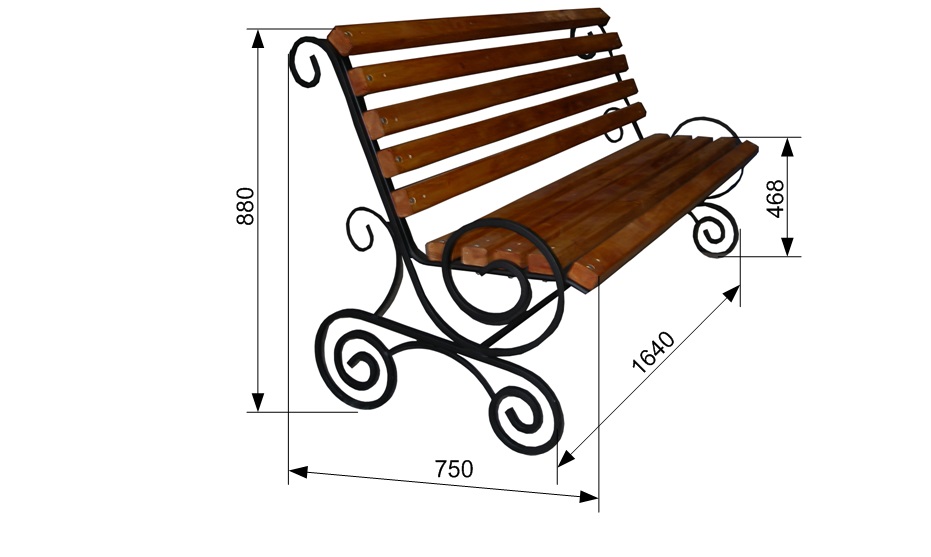 Установка урн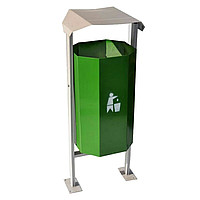 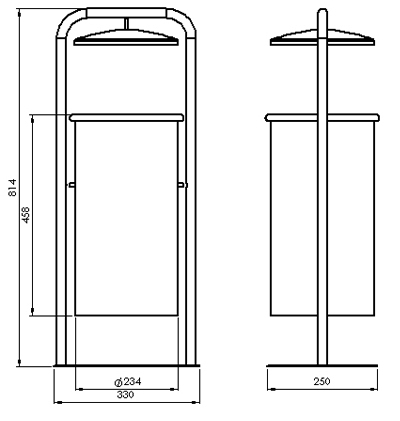 Установка светильника (кобра)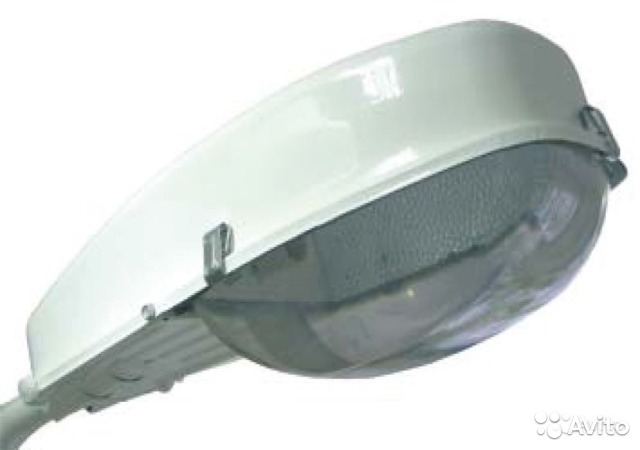 